Policy on the taking of Extra Personal Vacation (EPV) DaysIntroductionWhere a teacher has, during the school year, attended a course approved by DES, personal leave may be taken subject to Board of Management approval, on the basis of three days for attendance at a five-day course and four days if two courses have been completed. A teacher claiming EPV days must present her/his course certificate/s to the school principal by email at the beginning of the school year, as evidence of completion of an approved summer course and entitlement to EPV leave. On receipt of this certificate, the Chairperson may approve EPV leave for the teacher in accordance with the terms of circular 37/97. The principal must retain copies of the certificates within the school for future audit purposes.RationaleThe need for the school to devise a policy on course days is primarily to assist in the smooth operation of the school.To minimise disruption to classes and learning. To provide encouragement to teachers to undertake professional development courses which enhance their teaching and promote a standard of excellence throughout the school.Aims and ObjectivesTo ensure that all staff members are clear on their entitlements to days ‘in lieu’ of courses (EPV days). To assist the principal in ensuring that disruption to the pupils is kept to a minimum.To ensure that no teacher has too many children from other classes in the room. ProceduresRequests for EPV days are made in the first instance to the Principal via GROW on Aladdin and once approved, recorded on the online Google calendar shared with staff.Except in exceptional circumstances, prior notice - at least a week in advance should be given.In the event of two or more requests for leave, requiring preapproval for the same day, the principal shall consult with each teacher as soon as is feasible, and a decision shall be made based in the first instance on date of request by the teachers. Teachers will endeavour to avoid, as far as possible, taking their EPV days during the week leading up to Christmas and Easter or on days when other classes are on school tours, or attending events which would make the division of children between classes very awkward. Teachers are asked not to request EPV days on days when staff meetings, ISM meetings, or whole school in-service has been scheduled. No approval will be granted for EPV days in the first week of the school year, unless exceptional circumstances arise. If an exceptional situation arises where two class teachers need to absent themselves on the same days for their EPV days, it shall be the responsibility of the principal to arrange for the effective supervision of the pupils.Teachers will have work prepared/photocopied for the duration of the EPV absence and it should be readily available in their classrooms. It is up to each teacher to ensure that the work left has not already been completed by the class and that it is of a standard appropriate to the ability of the children. Teachers availing of an EPV day who are rostered for yard supervision duty, must make alternative arrangements ensuring their supervision duty is fulfilled. Ratification and CommunicationThis policy will be in operation in the school year 2023/2024 & subsequent years having been ratified by staff and BOM.  Every teacher will be provided with a copy of this policy for their files.  ReviewThe policy will be reviewed as necessary.Ratified by Board of Management Signature of Chairperson: 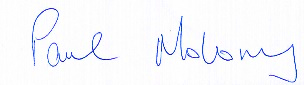 Date: 24/01/2024